HOTĂRÂREA  NR.      /        2024 privind propunerea criteriilor pentru stabilirea ordinii de prioritate în soluţionarea cererilor de locuinţe şi în repartizarea locuinţelor pentru tineri, destinate închirierii, în municipiul Hunedoara	Consiliul local al municipiului Hunedoara;	Analizând Referatul de Aprobare al Primarului municipiului Hunedoara nr.26237/ 04.04.2024 privind propunerea criteriilor pentru stabilirea ordinii de prioritate în soluţionarea cererilor de locuinţe şi în repartizarea locuinţelor pentru tineri, destinate închirierii, în municipiul Hunedoara;           În temeiul prevederilor Legii nr. 152/1998 privind înființarea Agenției Naționale pentru Locuințe, republicată, cu modificările și completările ulterioare, ale art. 14, alin. (8) din Normele metodologice pentru punerea în aplicare a prevederilor Legii nr. 152/1998 privind înființarea Agenției Naționale pentru Locuințe, aprobate prin Hotărârea Guvernului nr. 962/2001, cu modificările și completările ulterioare, precum și ale art. 4, lit. b) și art. 7 din Legea nr. 52/2003 privind transparența decizională în administrația publică, republicată, cu modificările și completările ulterioare;	În baza dispoziţiilor art. 129, alin. (2), lit. d), alin. (7), lit. q), alin. (14), art. 139 coroborat cu art. 196, alin. (1), lit. a) din Ordonanţa de Urgenţă nr. 57/2019 privind Codul administrativ, cu modificările și  completările ulterioare,H O T Ă R Ă Ş T E:	Art.1. - Aprobă  propunerea criteriilor pentru stabilirea ordinii de prioritate în soluţionarea cererilor de locuinţe şi în repartizarea locuinţelor pentru tineri, destinate închirierii, în municipiul Hunedoara, conform Anexei care face parte integrantă din prezenta hotărâre.	 Art.2. - Prezenta hotărâre se poate contesta de cei interesaţi la instanţa competentă, în termenul prevăzut de lege.      Art.3. - Prezenta hotărâre se comunică Prefectului judeţului Hunedoara, Primarului municipiului Hunedoara, Direcţiei Economice, Serviciului Juridic, Administrație Publică Locală şi Autoritate Tutelară, Direcţiei Patrimoniu, Compartimentului Fond Locativ și Relația cu Asociațiile de Proprietari, Compartimentului Audit Intern, Serviciului Informatică și Tehnică de Calcul, Încasări, Serviciului Relații cu Investitorii, Comunicare, Promovare, Serviciului Informații pentru Cetățeni și Relații Publice, Monitorul Oficial Local, Relația cu Mediul Asociativ.INIȚIATOR,PRIMAR   DAN  BOBOUȚANU 							        AVIZAT    SECRETAR GENERAL,                                                                                               MILITON DĂNUȚ LASLĂUR O M Â N I AJUDEŢUL HUNEDOARAMUNICIPIUL HUNEDOARACONSILIUL LOCAL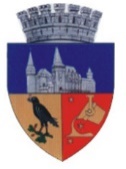 Proiect de HotărâreNr.134/04.04.2024